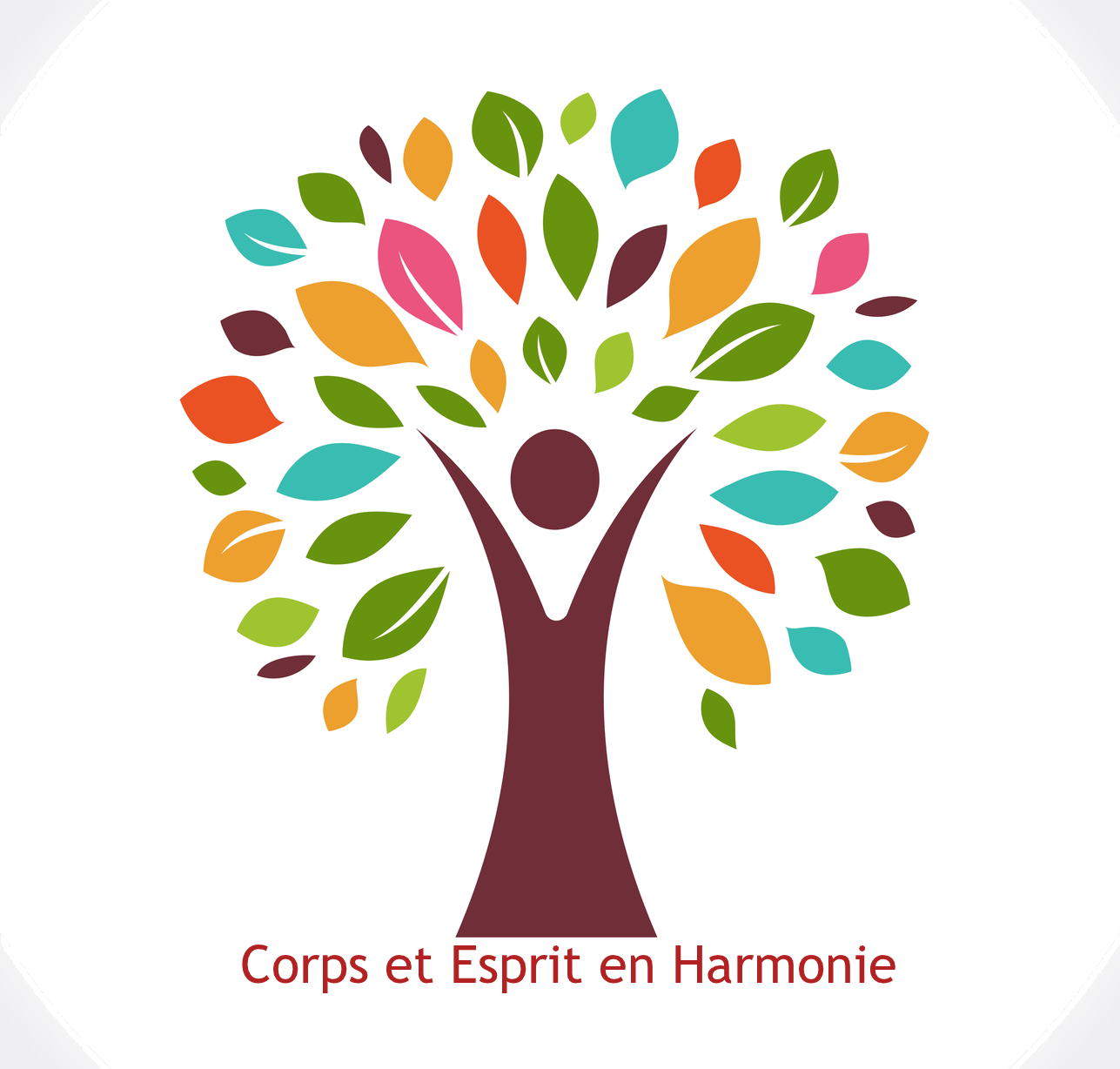 Bulletin d’InscriptionÀ retourner à : Kerstin Koppers – 1404 Chemin de Sainte Colombe – 06140 VenceNom : 	 Prénom : 	 Adresse : 	Code Postal : 	 Ville : 	Téléphone : 	 Portable : 	E-mail : 	Date de naissance : 	 Profession : 	Connaissez-vous le test musculaire ? : oui             non      Je désire participer au(x) stages de :Stage : 	   Dates : 	Stage : 	   Dates : 	Stage : 	   Dates : 	Stage : 	   Dates : 	 Pour s’inscrire à un stage, ajouter (50€ par module de 2 jours / 100€ par module de 4 jours) à l’ordre de "Kerstin Koppers" ou envoyé les par Paypal et le scan du bulletin d’inscription complété par email. (kerstin.koppers06@gmail.com)  et   Les inscriptions sont prises dans l’ordre d’arrivée du bulletin d’inscription accompagné des arrhes. Si le stagiaire ne se présente pas au cours ou annule dans la semaine précédent le cours, les arrhes ne sont ni remboursées, ni reportées. En cas d’annulation d’un cours de la part de la formatrice, vous serez averti au plus tard une semaine avant le cours. Dans ce cas l’intégralité de vos arrhes vous sera remboursée. J’ai pris connaissance des conditions financières, des horaires et programmes de cours tels que définis dans le site lemouvementcestlavie.frLieu de stage (sauf si changement) : 3 rue Jules Michel, 06700 St Laurent du Var, Centre de Bien-être et de Santé Ci-joint ……… chèque(s)  (Merci d’envoyer 1 chèque d’arrhes par stage – pas de chèques globaux quand plusieurs demandes d’inscription de stage)         J’ai payé par paypal le …………/…………/……………..Date : ……….. /………../……….. 	Signature :